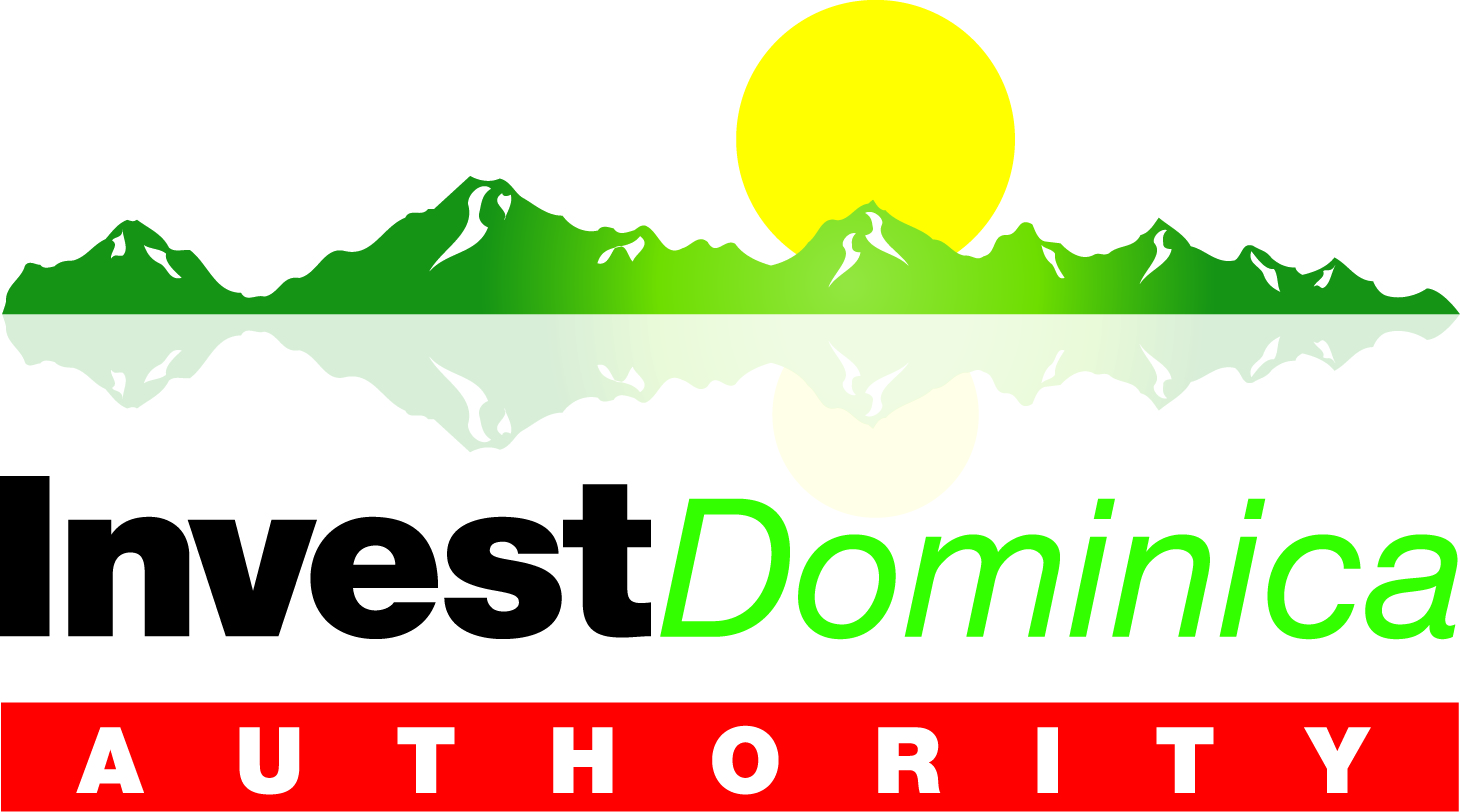 APPLICATION FOR EXTENSION/RENEWAL/AMENDMENT OF CONCESSIONS  FORMANUFACTURING/PROCESSING OPERATIONSCONCESSIONS WILL BE GRANTED UNDER THE FISCAL INCENTIVES AMENDMENT ACT NO. 3 OF 2019 OF THE LAWS OF THE COMMONWEALTH OF DOMINICAThis application must be accompanied by the following:	Copy of financial statements.Proof of funding approval in case of loan funding (if required)The enterprise must be in compliance with:The requirements of the Dominica Tourism Regulations and Standards Act No. 19 of 2005.  Tax requirements administered by the  Inland Revenue DivisionSocial Security requirements administered by the Dominica Social SecurityBusiness registration requirements administered by the Companies and Intellectual Property OfficeRequirements administered by the Physical Planning DivisionHealth requirements administered by the Environmental Health UnitAny other requirements under the laws of the Commonwealth of DominicaCompany/Enterprise Name:  ………………………………………………………………………...............….......Address:  ………………………………………………………………………………………………………………………………………………………………………………………………................................................................................................Telephone:  …………………….………	Fax: ………………..............................Email: ......................................................	Web site………………………………a. What is the status of the business?      Pre-construction          Construction           Operational 	      Not Operational	b. Briefly describe the business’/ project’s status as identified in (a) above................................................................................................................................................................................................................................................................................................................................................................................................................................................................................................................................................................................................. Explain why you are requesting an extension/amendment or renewal of concessions? 	……….………………………………………………………………………......................	………………………………………………………………………………………………………………………………………………………………………………………………	................................................................................................................................................Which concessions previously granted were used for the business?……….……………………………………………………………………….....................	………………………………………………………………………………………………………………………………………………………………………………………………Outline/ describe the upgrade/improvement/ rehabilitation etc. undertaken since the granting of previous slate of concessions………………………………………………………………………………………………………………………………………………………………………………………………………………………………………………………………………………………………………………………………………………………………………………………………List the concessions being requested:………………………………………………………………………………………………………………………………………………………………………………………………………………………………………………………………………………………….......Was the enterprise able to meet the required level of investment under the previous concessions?  YES ............ NO ......................If NO, please explain:.....................................................................................................................................................................................................................................................................................................................................................................................................................
Please indicate the investment level to date	....................................................................................................................................Please indicate the new proposed investment amountPlease indicate type of funding of new proposed investment amountLoan              Equity                    Was the enterprise able to meet the required level of employment under the previous concessions?  YES ............ NO ......................If NO, please explain:	.....................................................................................................................................................................................................................................................................................................................................................................................................................Please indicate the current employment provided and the expected new employment.Did the enterprise submit its audited annual account to Invest Dominica Authority? YES ............ NO ......................	If  NO, please explain:................................................................................................................................................................................................................................................................................................................................................................................................................................................................................................................................................................................................The Constitution of the Commonwealth of Dominica enshrines certain fundamental rights of the individual.  Please comment on the attitude of the company towards the right to organize on the part of the workers:……………………………………………………………………………………………………………………………………………………………...................................................I certify that to the best of my knowledge, the information given in this application and in the attached documents are correct. Name:	 ………………………………………………….....…………...........………Signature:	……………………………………  Date:     ..........................………Please address to:		INVEST  AUTHORITY		First Floor, Financial Centre		Tel:	(767) 448-2045 		Fax:	(767) 448-5840 		Email: info@investdominica.dmWebsite: www.investdominica.comEQUITYEQUITYLOANLOANTOTALLocalForeignLocalForeignPreliminary costs Plans, assessments etc. LandBuildingMachinery & EquipmentTOTALEmployee PositionsCurrentProposed NewTotal employmentManagerialSupervisorSkilledUnskilledOther Construction 